Aquamonix APIO Control Module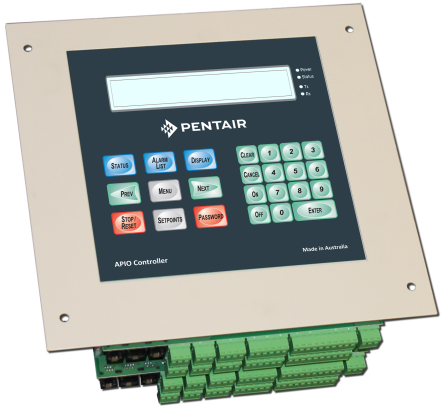 The Aquamonix APIO Control Module is a versatile equipment controller that allows for multiple control methods and can be stand alone or networked to the Aquamonix Micro Central Control System.The APIO Control Module allows for a range of power options, and is suitable for mains AC powered, AC or DC Powered Generators or Solar DC Powered sites. The APIO allows for easy adaptability to provide a wide range of engineering solutions to both control and monitoring applications, and has a powerful range of programming capability and is capable of executing commands from its programmed memory, or those issued by a remote master, and returning a variety of input data such as current I/O status, logged analogue values, pulse counts etc..  The APIO Controller can be supplied in several easy to specify formats, and can also be supplied in pre-built, pre-tested Project Packs.The large daylight readable screen, and large direct access buttons, make the Freedom easy to used even for themost  technology shy operator.The APIO is suitable for almost any application and is typically used for,Energy Management SystemsAquaculture SystemsChannel Irrigation Systems Remote Pumping SystemsInjection & Filtration SystemsPump Control Engine ControlGate ControlWhatever your application there is a Aquamonix Control Solution to suit your requirments. Consult the Control Solutions Product Guide for standard formats, special builds are available on request.Standard FeaturesStandard FeaturesStandard FeaturesComms Ports4Max Outputs96Max Inputs40Power OptionsPower OptionsOptionsMains/Genset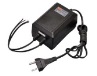 Solar/Battery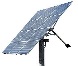 Site Remote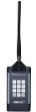 Communications ProtocolsCommunications ProtocolsOperating SystemModbusDNP3SCADAAvailable CommunicationsAvailable CommunicationsAvailable CommunicationsDirect Connect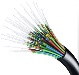 Cellular Modem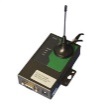 SS Radio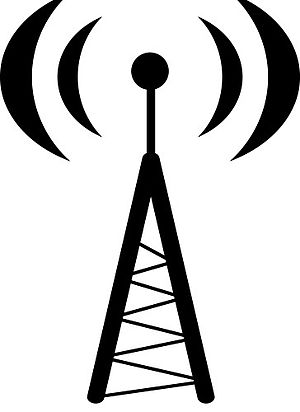 Ouput OptionsOuput OptionsOuput OptionsMulti Wire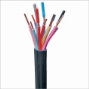 Two Wire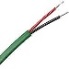 Radio Link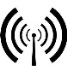 Standard OutputsStandard OutputsStandard OutputsValves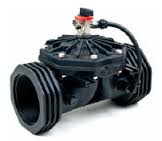 Pump Systems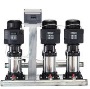 Engines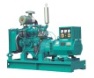 Filter Systems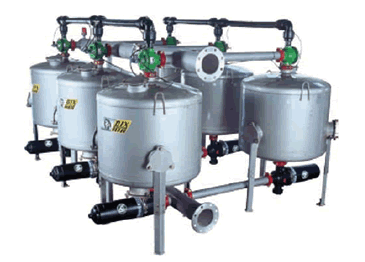 Injection Systems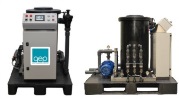 Channel Gates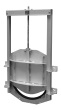 Standard InputsStandard InputsStandard InputsWater Meters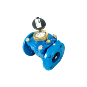 Pressure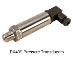 Water Qulaity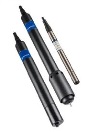 Mounting OptionsMounting OptionsMounting OptionsWall MountIP66Panel MountIP22Project PackIP66